第15届系統性創新國際會議（ICSI）暨 全球系統性創新大賽（GCSI）會議主題：智慧創新方法：AI+IM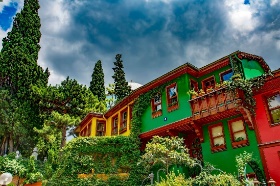 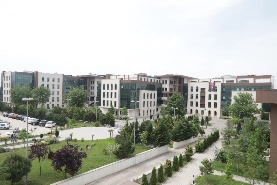 徵求論文和專案日期：2024年8月 23-25日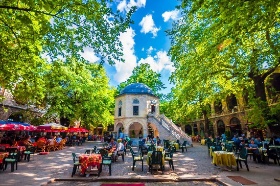 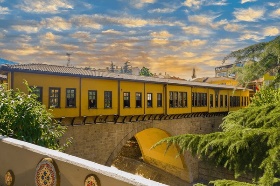 會議地點：布爾薩技術大學，布爾薩，土耳其Web：https://www.i-sim.org/icsi2024電子郵件：icsi@i-sim.org組織者：國際創新方法學會（I-SIM）中華系統性創新學會（SSI）布爾薩技術大學，布爾薩，土耳其 (Bursa Technical University, Turkey)哈桑卡永庫大學， 加濟安泰普，土耳其(Hasan Kalyoncu University, Turkey) 耶爾德茲技術大學，伊斯坦堡，土耳其(Yildiz technical university, Turkey) 亞卓國際顧問股份有限公司推薦期刊：國際系統性創新雜誌 International Journal of Systematic Innovation (IJoSI)（SCOPUS及 Google Scholar 检索）會議特色:在截止日期之前提交的相關領域被接受的全文將被推薦到國際系統創新雜誌(SCOPUS索引) 審查後發表。 期刊論文會經過同行評審。並盡力協助作者強化論文品質。研討會領域內自由參加的論文競賽和優秀論文報告得獎論文, 將推薦至期刊發表。註冊參加的非當地人員可享受為期一天(2024/8/23)免費旅遊含布爾薩文化古城。先進的前瞻性主旨演講(Keynotes)，教程(Tutorial)，幷邀請世界級演講者的特別演講。GCSI為您在國際競技場的傑出創新項目提供了一個國際認可的優秀平臺。ICSI/GCSI為參會人員提供了良好的互動機會，使他們能夠相互學習、與創新方法領域世界領先的專家交流，以推進理論和實踐新知、並探討創新方法和人工智慧在工業和學術界應用的重大趨勢。 大會特別演講：如果您有非宣傳性的、對觀眾很有價值的傑出論文，歡迎你提出詳細的提案，申請長達30分鐘，尊榮的大會特別演講。空位有限。重要日期:研討會相關議題（包含但不限於）系統化技術創新及創新方法的新工具或軟體；創新方法在技術領域的應用;系統化管理創新的新工具或軟體；創新方法在創新模式、策略、管理、服務、培訓等領域的理論與應用；系統化創新的機會辨識及問題解決之理論和應用；智慧財產分析、應用、和策略的創新方法：規避、再生、擴展、佈局、診斷、改善等；創新方法與人工智慧（AI）、物聯網（IoT）、智慧設計、生產和服務、電腦輔助創新（CAI）的整合；人工智慧使能的創新或發明;其他與系統性創新相關或融合的新技術、新理論、新應用、新工具、新方法、新趨勢等。投稿指南：提交論文摘要用於初審，請詳述主要思想及論文貢獻。請在網站下載論文、摘要、報告的範本材料。也歡迎直接提交論文全文。ICSI大會接收論文全文+報告檔或摘要+報告材料作為最終提交版本。全文和摘要需要提交WORD格式，報告請提交PPT格式。本研討會以英文為正式語言, 但備有中文分場(Special Session)可接受中文論文。(第一頁請加英文題目、作者、摘要、及關鍵字）只有按時提交全文的論文可以參加論文競賽。如有意參加論文競賽，請在網上註冊時選擇論文競賽和適當類別。國際評審委員將對論文進行雙盲審查並評定獲獎等級。創新方法相關領域的全文論文，經同行評議修改後，可以收錄並發表於IJoSI。註冊費 (以下只適用於台灣參與者):*: 點入加入會員可以立即享受會員優惠。GCSI 專案競賽/展示第14届全球系統創新競賽(GCSI)將在ICSI會議的分會場上舉行其最後一輪的項目決賽。 本次GCSI競賽的目標是促進系統創新，説明傳播創新成果。 將依個別分類，頒發白金、金牌、銀牌、銅牌和證書。 ICSI參與者可以免費參觀專案報告和演示。 評審委員會保留根據專案品質調整獲獎人數的權利。 詳情見https://www.i-sim.org/icsi2024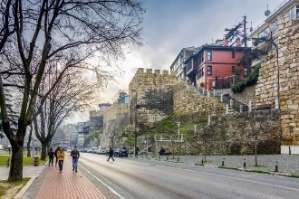 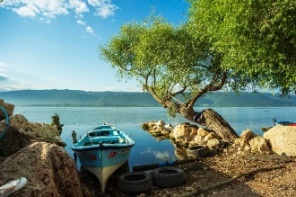 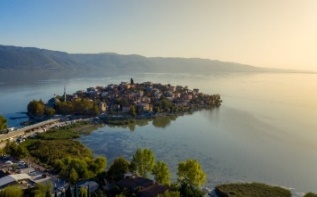 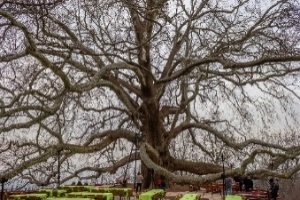 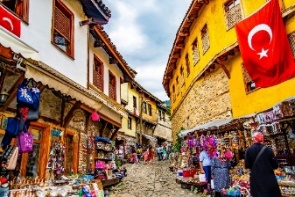 論文摘要 & GCSI專案競賽簡介2024年5月31日接受通知2024年6月15日早鳥註冊到期2024年6月30日論文全文/報告檔 到期2024年7月15日早鳥註冊 (2024/6/30)註冊 (2024/07/01)作者 & 非作者NT 7,500NT 9,000I-SIM/SSI /會員*NT 4,500NT 6,000學生NT 1,500NT 2,400GCSI 專案競賽NT 1,800 /每件專案項目。 ICSI個人註冊費用另計.NT 1,800 /每件專案項目。 ICSI個人註冊費用另計.